Université Abdelhamid Ibn Badis de Mostaganem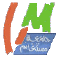 Faculté des Sciences de  et de   Année 2019/2020Fiche de Voeux           Tronc Commun SNV  Nom : ………………………………………………………….………..………………………………………………………………………….Prénom : …………………………………………………………………….………..……………………………………..……………Date et lieu de naissance :Immatriculation : ……………………………………………………………………………………………………….………..                                                                                                                                                                                                                                                                                                                                                                                                                               Important : Le choix se fait en cochant toutes les filières par ordre de préférence de 1 à 4.« La validation d'un vœu signifie que vous formulez une candidature pour une formation donnée, mais cela ne signifie pas pour autant votre choix d'office, et ce quel que soit le rang de ce vœu. La décision définitive revient à la commission d’orientation après avoir examiné vos résultats obtenus en L1 et votre classement (Arrêté 711 du 3/11/2011 – Art. 55, 56 et 57) ».Ordre du choix des filièresMentionnez dans le tableau ci-dessus le ou les choix de la filière désiréeMostaganem, le …. /…. /….                                              		Signature de l’étudiant(e)Le formulaire doit être déposé auprès du secrétariat du Tronc Commun SNV (D04)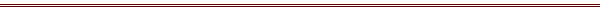 DECISION DE L'étudiant(e) …………………………………………….est admis(e) à s’inscrire en Filière : ………………………………..……………………………………………………….FilièreOrdre de choix1)Hydrobiologie marine et continentale2)Sciences alimentaires3)Sciences biologiques4)Sciences agronomiquesLe Responsable du tronc communMostaganem, le : 08/10/2008Le Président 
de la commission d'orientation 